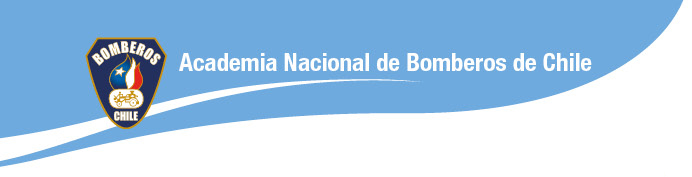 Academia Nacional de Bomberos de ChileFICHA DE REGISTRO PARA CURSO VIRTUAL NIVEL BOMBERO INICIALReferencias institucionalesActividades a realizar: seleccione la alternativa que corresponde a la necesidad de capacitación.Cuerpo de BomberosRegiónRegiónFono de contacto del CBCorreo electrónicoOficial a cargoOficial a cargoCelularFecha de realización del cursoCantidad de participantesPosee plataforma de video propia (zoom u otra)Sí	No	Cual  	Posee plataforma de video propia (zoom u otra)Sí	No	Cual  	Cursos / NIVEL BOMBERO INICIALCursos / NIVEL BOMBERO INICIALCursos / NIVEL BOMBERO INICIALCursos / NIVEL BOMBERO INICIALCursos / NIVEL BOMBERO INICIALCursos / NIVEL BOMBERO INICIALBomberos: Origen y Rol ActualEquipos de Protección Personal para BomberosFuego BásicoTácticas en IncendiosComunicaciones para BomberosReanimación Cardiopulmonar (RCP)Registro y seguimiento de la solicitudRegistro y seguimiento de la solicitudFecha de envío del CB a sede ANBFecha de envío de sede a Nivel CentralFecha de la Sede ANB al CBAutorizacionesAutorizacionesSuperintendente del Cuerpo de BomberosCoordinador Académico Regional